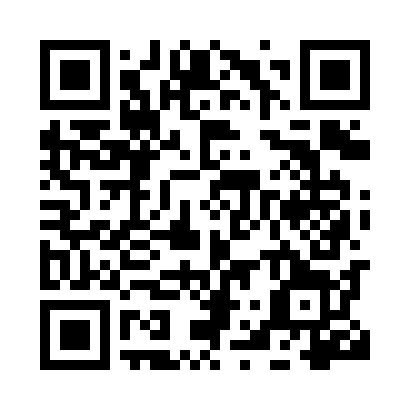 Prayer times for Eisden, BelgiumMon 1 Apr 2024 - Tue 30 Apr 2024High Latitude Method: Angle Based RulePrayer Calculation Method: Muslim World LeagueAsar Calculation Method: ShafiPrayer times provided by https://www.salahtimes.comDateDayFajrSunriseDhuhrAsrMaghribIsha1Mon5:157:121:415:148:1110:012Tue5:127:101:415:158:1210:033Wed5:097:081:405:168:1410:054Thu5:077:051:405:178:1610:075Fri5:047:031:405:188:1710:096Sat5:017:011:395:198:1910:117Sun4:586:591:395:198:2010:148Mon4:556:571:395:208:2210:169Tue4:526:541:395:218:2410:1810Wed4:506:521:385:228:2510:2011Thu4:476:501:385:238:2710:2312Fri4:446:481:385:238:2910:2513Sat4:416:461:385:248:3010:2714Sun4:386:441:375:258:3210:3015Mon4:356:421:375:268:3310:3216Tue4:326:391:375:268:3510:3517Wed4:296:371:375:278:3710:3718Thu4:266:351:365:288:3810:4019Fri4:236:331:365:288:4010:4220Sat4:196:311:365:298:4210:4521Sun4:166:291:365:308:4310:4722Mon4:136:271:365:318:4510:5023Tue4:106:251:355:318:4710:5324Wed4:076:231:355:328:4810:5525Thu4:046:211:355:338:5010:5826Fri4:006:191:355:338:5111:0127Sat3:576:171:355:348:5311:0428Sun3:546:151:355:358:5511:0629Mon3:506:141:345:358:5611:0930Tue3:476:121:345:368:5811:12